MOTOCROSS-STAATSMEISTERSCHAFTEN 2022Datenblatt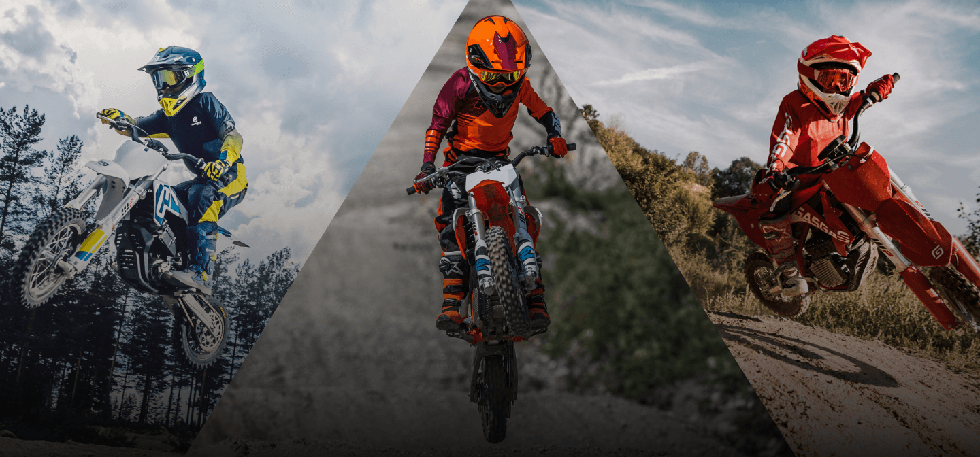 Zu Punkt 1. der AusschreibungDie Endläufe der Klassen MX Jugend, MX Junioren, MX2 und MX Open werden zur österreichischen Motocross Staatsmeisterschaft 2022 gewertet. Altersrichtlinien bzw. weitere Bestimmungen siehe Standardausschreibung der AMF.
Zu Punkt 2. der Ausschreibung:Zu Punkt 4. der Ausschreibung:Falls nicht bereits eine Jahresnennung abgegeben wurde, sind die Nennungen unter gleichzeitiger Einzahlung des Nenngeldes bis zum 1. Nennschluss 15.05. 2022 zu richten an:  Zu Punkt 5. der Ausschreibung:Zugelassen sind Motorräder der Kategorie I, Gruppe A1 und Kategorie 2, Gruppe C Solomotorräder (ein Fahrer darf nur max. 2 Motoräder einsetzen).
Zu Punkt 7 der Ausschreibung:Die Abnahme erfolgt am 
zu Punkt 8 der AusschreibungDas Training findet am 2022 mit folgender Zeiteinteilung statt: Training:Qualifikation:Startzeiten:Zu Punkten 9 und 10 der AusschreibungEs wird mit Transponderzeitnahme gefahren. 10 Minuten vor dem Start jedes Rennen wird die Wartezone geschlossen. Fahrer, deren Motorräder nicht recht rechtzeitig in der Wartezone abgestellt wurden, werden nicht zum entsprechenden Lauf zugelassen.Zu Punkten 12 (Start)Die Fahrer dürfen im Startareal keine Grabwerkzeuge verwendenStartblocks sind in allen Klassen zugelassenDas Übersteigen oder Übergreifen der Startmaschine ist verboten
Zu Punkt 17 der Ausschreibung:Der offizielle Aushang befindet sich: 
Zu Punkt 18 der Ausschreibung:Die Siegerehrungen finden unmittelbar nach dem 2. Lauf je Klasse statt.In den ÖM Klassen gelangen die Preisgelder laut Grundausschreibung zur Auszahlung.Im Rahmenprogramm: auner 2Takt werden Preise lt. Grundausschreibung auner Cup vergeben.In den ÖM-Klassen gelangen folgende Preisgelder pro Lauf zur Vergabe:Es kann der Laufsieger jeder Klasse einen Siegerkranz erhalten bzw. die Siegerehrung entsprechend der Tageswertung (bei Punktegleichstand zählt die bessere Platzierung im 2. Lauf) durchgeführt werden. Ehrenpreise werden widmungsgemäß vergeben. 
ÖM Open und MX2: Für alle Fahrer in der Tageswertung ab Platz 11 gibt es einen Reisekostenzuschuss in der Höhe von €30.- pro Fahrer (Voraussetzung dafür, er muss in beiden Läufen starten). ÖM Junioren und Jugend: Für alle Fahrer in der Tageswertung ab Platz 8 gibt es einen Reisekostenzuschuss in der Höhe von €20.- pro Fahrer (Voraussetzung dafür, er muss in beiden Läufen starten). Der Sieger bzw. die Siegerin jeder Klasse erhält einen Kranz mit Schleife. 
Ehrenpreise werden widmungsgemäß vergeben.Bei Veranstaltungen welche nicht mit Besucher:innen durchgeführt werden dürfen (z.B. wegen Covid19 Gesetz der zuständigen Behörde) entfallen das Preisgeld sowie der Reisekostenzuschuss.Zusatzinformation:Das Nennformular der Veranstaltung kann individuell und den Anforderungen entsprechend gestaltet werden.Es wird dringend empfohlen eine ständige, unmittelbare Kontaktmöglichkeit zwischen Rennleitung und den Streckenposten vorzusehen (z.B. Funk).Am Ende des Nennformulars ist jedoch ausnahmslos der unten stehende Textteil vollinhaltlich aufzunehmen. Durch die Unterschrift von Bewerber:in und Fahrer:in ist sodann die zustimmende Kenntnisnahme zu bestätigen.Unterschrift Bewerber:in		Unterschrift Fahrer:in			Ort/Datum
Gegen Sachrichter:innen ist kein Protest zulässig.AMF Genehmigungsvermerk:GenehmigtGenehmigt in Verbindung mit dem AMF-Schreiben vomvorbehaltlich behördlicher Genehmigungen und Auflagen unter Eintragungs-Nr.Österreichischer Automobil-, Motorrad- und Touring ClubAustria MotorsportDer Präsident Univ.-Prof. Dr. HaraldDATENBLATT für das MOTOCROSSEisenwurzen MotocrossDatum29.05.2022OrganisationMSV WeyerMSV WeyerMSV Weyerin Ergänzung der Grundausschreibung für die Österreichischen Motocross Meisterschaften der AMF 2022in Ergänzung der Grundausschreibung für die Österreichischen Motocross Meisterschaften der AMF 2022in Ergänzung der Grundausschreibung für die Österreichischen Motocross Meisterschaften der AMF 2022in Ergänzung der Grundausschreibung für die Österreichischen Motocross Meisterschaften der AMF 2022OrganisationMSV WeyerMSV WeyerMSV WeyerAdresseNeudorf 40Neudorf 40Neudorf 40E-Mailinfo@msv-weyer.atinfo@msv-weyer.atinfo@msv-weyer.atMobilnummer+436641536600 /+4366475134443+436641536600 /+4366475134443+436641536600 /+4366475134443ZVR-Nr.977002472977002472977002472veranstaltet am29.05.2022mit Rennbeginn11:05ein EU-nationales Motocross mit der Bezeichnung Motocross Staatsmeisterschaft 2022.ein EU-nationales Motocross mit der Bezeichnung Motocross Staatsmeisterschaft 2022.ein EU-nationales Motocross mit der Bezeichnung Motocross Staatsmeisterschaft 2022.ein EU-nationales Motocross mit der Bezeichnung Motocross Staatsmeisterschaft 2022.Die Rennen werden auf einem Rundkurs von1415 m Längeund einer Mindestbreite von6 m auf der Strecke Gmerktdurchgeführt.durchgeführt.Aufgrund der Streckenlänge und den Angaben im AMF Rennstreckenprotokoll, beträgt die maximale Starterzahl pro Lauf 40 Solomotorräder.Motorsportverein Weyer bei der Allg. Sparkasse WeyerIBAN: AT72 2032 0056 0000 4345BIC: ASPKAT2LXXXNennungen bis zum 2. Nennschluss (Abnahme) Nur vor Ort (Barzahlung)Klasse Juniorenüber 100ccm bis 125ccm 2TaktKlasse MX2über 100ccm bis 250ccm 2Takt und 4TaktKlasse MX Openüber 100ccm bis 500ccm 2Takt und über 175ccm bis 650ccm 4TaktSamstag, den 28. Mai 2022von 18.30 Uhr bis 20.30 Uhr (keine Tageslizenzen)Sonntag, den 29. Mai 2022von 06:45 Uhr bis 07.45 Uhr (inkl. Tageslizenzen)Ort: Nähe Sprecherturm im Bürocontainer (ausgeschildert)Ort: Nähe Sprecherturm im Bürocontainer (ausgeschildert)MX Jugend (Kombi)von 	08:40 Uhr bis  09:11 UhrDauer: 31minMX Junioren (Kombi)von 	09:15 Uhrbis 09:46 UhrDauer: 31minMX2von 	08:00 Uhrbis 08:18 UhrDauer: 18minMX Openvon 	08:20 Uhrbis 08:38 UhrDauer: 18minMX Jugend (Kombi)von 	08:40 Uhr bis  09:11 UhrDauer: 31minMX Junioren (Kombi)von 	09:15 Uhrbis 09:46 UhrDauer: 31minMX2von 	09:50 Uhrbis 10:11 UhrDauer: 21minMX Openvon 	10:15 Uhrbis 10:36 UhrDauer: 21min1.Lauf MX Jugendvon 	11:05 Uhr bis  11:28 UhrDauer: 15+2Rnd2. Lauf MX Jugendvon14:35 Uhrbis14:56 UhrDauer: 15+2Rnd1. Lauf MX Juniorenvon 	11:45 Uhrbis 12:08 UhrDauer: 15+2Rnd2. Lauf MX Juniorenvon15:10 Uhrbis15:31 UhrDauer: 15+2Rnd1. Lauf MX2von 	13:05 Uhrbis 13:38 UhrDauer: 25+2Rnd2. Lauf MX2von16:05 Uhrbis16:35 UhrDauer: 25+2Rnd1. Lauf MX Openvon 	13:50 Uhrbis 14:23 UhrDauer: 25+2Rnd2. Lauf MX OpenVon16:50 UhrBis17:21 UhrDauer: 25+2RndDie offizielle Aushangtafel befindet sich am Zeltplatz beim Einlass zum Vorstart.Open / MX2Junioren / Jugend  1. Platz300,-150,-  2. Platz220,-110,-  3. Platz150,-80,-  4. Platz120,-60,-  5. Platz90,-50,-  6. Platz80,-40.-  7. Platz70,-30.-  8. Platz60,-  9. Platz50,-10. Platz40,-Gesamt:1.180,-520,-Ich nehme den Haftungsausschluss / in Artikel 22 der Ausschreibung und die Schiedsvereinbarung in Artikel 23 der Ausschreibung ausdrücklich und zustimmend zur Kenntnis und erkläre mich vollinhaltlich damit einverstanden; ebenso wie mit sämtlichen anderen Punkten der Ausschreibung. Der Ausschreibungstext (Seiten 1–10 Standard & 1–4 Datenblatt) liegt mir vor.Funktionäre der VeranstaltungOrt, DatumSportkommissar:in 
der AMFRennleitung: Joachim Lumplecker, MSV WeyerRennleitung Stellvertreter:	Mario Plank-Sandhofer, MSV WeyerSekretär der Veranstaltung:Bernd Kleinhagauer, BSc, MSV WeyerArzt / Ärztin:  	Dr. Jörg BreitwieserRettungsdienst:  Rotes Kreuz WeyerFeuerschutz:   	FF WeyerTechnische Kommissar:innen: 	Leitung Parken:Manfred Käfer, MSV WeyerLeiter der Streckenfunktionäre:      Raphael HirtenlehnerStart:	Dieter Buchriegler, MSV WeyerTransponderzeitnahme:Ivan Nemcic, Speed TimingZielrichter: 	Joachim Lumplecker, MSV WeyerStreckensprecher:	Thomas KatzensteinerAMF-MX         /2022Mit dem AMF-Schreiben vom 